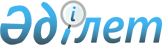 О внесении изменений в приказ Министра энергетики Республики Казахстан от 14 сентября 2018 года № 372 "Об утверждении Типового положения о комиссии по формированию сводных заявок на поставку сжиженного нефтяного газа"Приказ Министра энергетики Республики Казахстан от 6 сентября 2023 года № 330. Зарегистрирован в Министерстве юстиции Республики Казахстан 8 сентября 2023 года № 33395
      ПРИКАЗЫВАЮ:
      1. Внести в приказ Министра энергетики Республики Казахстан от 14 сентября 2018 года № 372 "Об утверждении Типового положения о комиссии по формированию сводных заявок на поставку сжиженного нефтяного газа" (зарегистрирован в Реестре государственной регистрации нормативных правовых актов № 17541) следующие изменения:
      заголовок изложить в новой редакции:
      "Об утверждении Типового положения о комиссии по распределению сжиженного нефтяного газа, выделенного в рамках плана поставки вне товарных бирж";
      пункт 1 изложить в новой редакции:
      "1. Утвердить прилагаемое Типовое положение о комиссии по распределению сжиженного нефтяного газа, выделенного в рамках плана поставки вне товарных бирж (далее – Типовое положение).";
      в Типовом положении о комиссии по формированию сводных заявок на поставку сжиженного нефтяного газа, утвержденном указанным приказом:
      заголовок изложить в новой редакции:
      "Типовое положение о комиссии по распределению сжиженного нефтяного газа, выделенного в рамках плана поставки вне товарных бирж";
      пункты 1 и 2 изложить в новой редакции:
      "1. Настоящее Типовое положение о комиссии по распределению сжиженного нефтяного газа, выделенного в рамках плана поставки вне товарных бирж (далее – Типовое положение), разработано в соответствии с подпунктом 18-5) статьи 6 Закона Республики Казахстан "О газе и газоснабжении" (далее – Закон).
      2. Комиссия по распределению сжиженного нефтяного газа, выделенного в рамках плана поставки вне товарных бирж (далее – Комиссия), осуществляет свою деятельность в соответствии с Конституцией Республики Казахстан, законами, актами Президента и Правительства Республики Казахстан, иными нормативными правовыми актами и настоящим Типовым положением.";
      пункты 4 и 5 изложить в новой редакции:
      "4. Задачей Комиссии является представление в соответствующий местный исполнительный орган рекомендаций по распределению сжиженного нефтяного газа, выделенного в рамках плана поставки вне товарных бирж, между получателями соответствующей административно-территориальной единицы.
      5. Комиссия осуществляет следующие функции: 
      1) рассматривает представленные лицами, указанными в пункте 5 статьи 27-1 Закона, заявки на поставку сжиженного нефтяного газа и проект распределения на предмет их обоснованности, с учетом прогнозного потребления сжиженного нефтяного газа на территории соответствующей административно-территориальной единицы;
      2) одобряет проект распределения сжиженного нефтяного газа, выделенного в рамках плана поставки на соответствующую административно-территориальную единицу Республики Казахстан, либо информирует соответствующий местный исполнительный орган о необходимости его изменения.";
      пункт 11 изложить в новой редакции:
      "11. Заседания Комиссии созываются ее председателем по мере необходимости, но не реже одного раза в квартал.";
      пункт 17 изложить в новой редакции:
      "17. Члены Комиссии:
      1) ознакамливаются с представленными заявками заявителей;
      2) ознакамливаются с проектом распределения на планируемый период;
      3) вносят предложения в отношении заявок и проекта распределения;
      4) рассматривают вопросы, подлежащие разрешению на заседании Комиссии;
      5) участвуют в голосованиях по вопросам, являющимся предметом деятельности Комиссии.";
      пункт 21 изложить в новой редакции:
      "21. Решение Комиссии может быть обжаловано заинтересованным лицом в соответствии со статьей 9 Административного процедурно-процессуального кодекса Республики Казахстан.".
      2. Департаменту газовой промышленности Министерства энергетики Республики Казахстан в установленном законодательством Республики Казахстан порядке обеспечить:
      1) государственную регистрацию настоящего приказа в Министерстве юстиции Республики Казахстан;
      2) размещение настоящего приказа на интернет-ресурсе Министерства энергетики Республики Казахстан;
      3) в течение десяти рабочих дней после государственной регистрации настоящего приказа в Министерстве юстиции Республики Казахстан представление в Департамент юридической службы Министерства энергетики Республики Казахстан сведений об исполнении мероприятий, предусмотренных подпунктами 1) и 2) настоящего пункта.
      3. Контроль за исполнением настоящего приказа возложить на курирующего вице-министра энергетики Республики Казахстан.
      4. Настоящий приказ вводится в действие по истечении десяти календарных дней после дня его первого официального опубликования.
					© 2012. РГП на ПХВ «Институт законодательства и правовой информации Республики Казахстан» Министерства юстиции Республики Казахстан
				
      Министр энергетикиРеспублики Казахстан

А. Саткалиев
